Zadania dotyczące kwantowej teorii światła i zjawiska fotoelektrycznego zewnętrznego.Zadanie 1.Oblicz częstotliwość i długość fali promieniowania, którego foton ma energię Ef  = 1 MeV.  W obszarze jakiego promieniowania leżą te fale?		1 eV= 1,6.10-19JRozwiązanieEnergię fotonu wyrażamy w JEf  = 1 MeV = 1.106eV = 1.106. 1,6.10-19J = 1,6.10-13JObliczamy częstotliwość promieniowaniaEf = hνν = ν = 	ν = 2,44. 1020HzObliczamy długość fali promieniowaniaλ = λ = λ = 1,23.10-12mJest to promieniowanie z zakresu promieniowania γ.Zadanie 2.Graniczna długość fali, zwana czasem progiem fotoelektrycznym, dla pewnego metalu, leży w zakresie promieniowania  widzialnego λ0 = 500nm. Oblicz maksymalną energię elektronów opuszczających metal, jeżeli pada na niego światło o częstotliwości ν = 6.108 MHz.RozwiązanieKorzystamy ze wzoru Einsteina-Millikanahν = W+ EkEk = hν - W		W =Ek = hν -  = h(ν - )Ek = (6.108 .106Hz -)Ek = 0 JOtrzymaliśmy zatem warunek konieczny fotoefektu.Zadanie 3.Badając zjawisko fotoelektryczne zewnętrzne, analizujemy liczbę wybitych elektronów i ich prędkość. Prędkość elektronów wyznaczamy metodą pola hamującego, przykładając przeciwne potencjały do anody i katody w fotokomórce. Ta różnica potencjałów musi mieć taka wartość, aby uwalniane z katody elektrony zatrzymywały się między katodą i anodą.Poniżej przedstawiono  dwa wykresy:natężenia prądu fotokomórki od napięcia między anodą i katodą I(U) energii kinetycznej fotoelektronów od częstotliwości promieniowania Ek(γ)Na podstawie powyższego wykresu I(U) omów, jak zależy natężenie prądu płynącego przez fotokomórkę od napięcia między anodą i katodą. Jakie charakterystyczne napięcia odpowiadają punktom A, B, C.Rozwiązanienapięcie hamujące, przy którym elektrony nie docierają do anodyzerowe napięcie między katodą i anodą, przy którym płynie w obwodzie prąd, ponieważ fotoelektrony uzyskały wystarczająco dużą energie kinetyczna, by dotrzeć do anody.odpowiada napięciu przy którym, płynie prąd nasycenia czyli wszystkie wybite fotoelektrony docierają do anodyNa podstawie wykresu zależności Ek(γ), określ dla jakich metali sporządzono powyższe wykresy. Skorzystaj z Wikipedii.RozwiązanieWykresy sporządzono dla sodu, rtęci i niklu.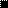 